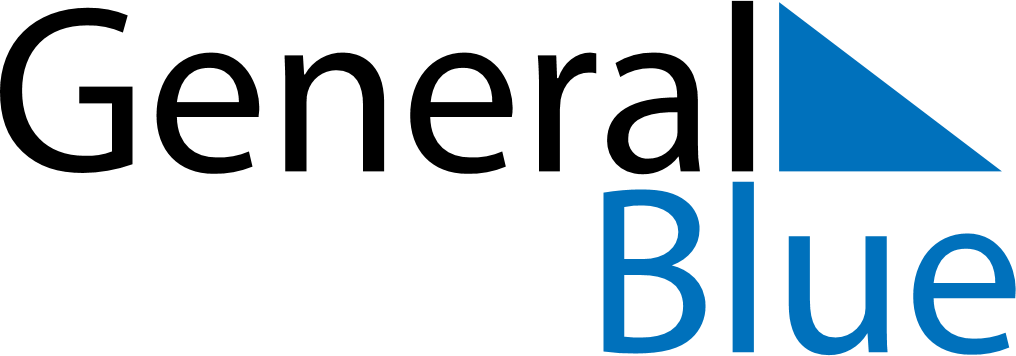 December 2018December 2018December 2018December 2018MaltaMaltaMaltaMondayTuesdayWednesdayThursdayFridaySaturdaySaturdaySunday11234567889Immaculate ConceptionImmaculate Conception1011121314151516Republic Day17181920212222232425262728292930Christmas Day31